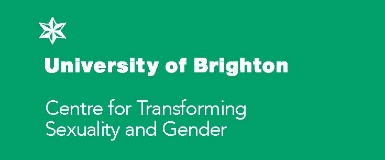 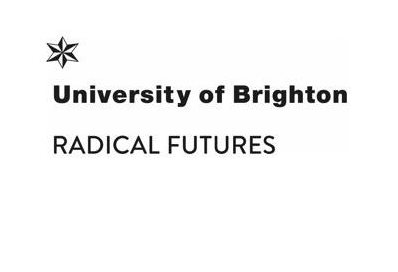 Centre for Transforming Sexuality and Gender (CSTG) –  ACTIVIST IN RESIDENCE APPLICATION FORM  AY 19/20 Please refer to the guidelines on our website when completing this application form. Note the boxes will expand as you typeEmail to: Karen Gainsford K.Gainsford@brighton.ac.uk  Deadline: 20 March 20201. Applicant Details2. Details3. Budget4. SignatureYour full name Email address Telephone or Skype Organisation (if any)Time How much time do you intend to spend at Brighton as part of this residency? Provide approximate dates. Please note: Residency must take place before end of July 2020.Please provide an outline of your project and its potential cultural and social impact. (Max 400 words).Engagement and outcomesHow will you work or collaborate with Centre’s staff during your fellowship? How would you engage with the Centre’s community of PhD students and other students at Brighton? How do you think you would you benefit from the activist in residency programme? Briefly describe the activities you would like to undertake and any technical requirements for this project.What are the planned outcomes of your project? Would you like to give a talk or workshop at the Centre during your stay?Would you be happy for the University of Brighton to feature your work on-line? Yes/NoWhat is the budget breakdown for the £2,000 of your residency?  E.g. travel, accommodation, materials etc. (Add rows as needed).What is the budget breakdown for the £2,000 of your residency?  E.g. travel, accommodation, materials etc. (Add rows as needed).What is the budget breakdown for the £2,000 of your residency?  E.g. travel, accommodation, materials etc. (Add rows as needed).ItemDescription/ details/ commentsCostTotal Total Electronic signature is acceptableDate